Język angielski - 19.05.2020 (wt)Topic: GOING ON HOLIDAY - Rozpoznajemy i nazywamy czynności wykonywane podczas wakacji.Przepisz proszę temat lekcji do zeszytu.Przed Tobą ostatni rozdział. Dasz radę :)       Zacznij proszę od przepisania poniższych nazw wakacyjnych czynności i przetłumaczenia ich na język polski. (Jest to strona 85 w książce ucznia.) W razie jakichkolwiek problemów z tłumaczeniem, zerknij do poniższych materiałów DLA CHĘTNYCH, które mogą być Twoją ściągą :) W materiałach tych znajdziesz także ćwiczenia interaktywne.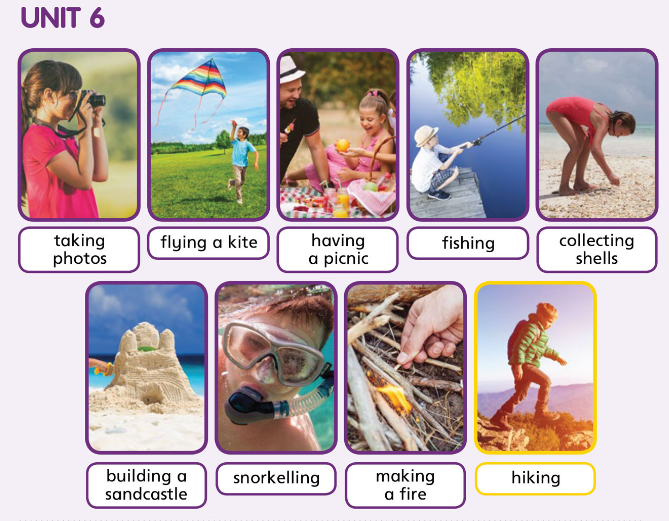 Karta pracy – Jest to strona 60 w ćwiczeniach ucznia.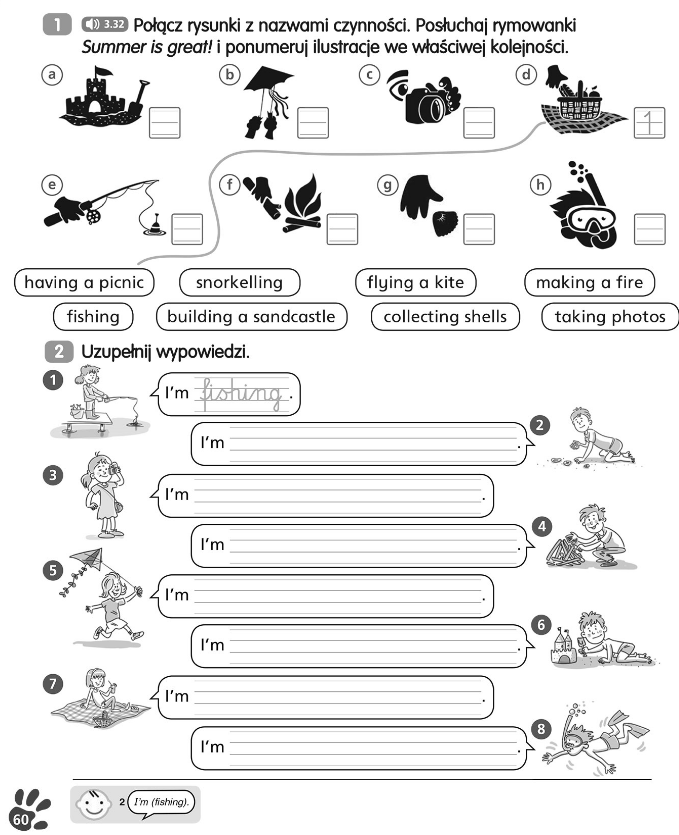 Zajęcia rozwijające kreatywność – 19.05.2020 (wt)Ćwiczenie 1 na rozgrzewkę: Spike’s stickers 6Spróbuj zgadnąć jaką czynność pokazuje Spike na swoich naklejkach.https://www.youtube.com/watch?v=yks_iCYB0cg&list=PLDee6s2yAuvv09vSst9uh9kX_5filV6Xk&index=6Ćwiczenie 2 Przypomnij sobie odmianę czasownika „być” w języku angielskim na podstawie poniższej tabelki:Ćwiczenie 3Uzupełnij zdania właściwą formą czasownika być w czasie teraźniejszym:https://www.educaplay.com/learning-resources/3664853-verb_to_be_present_simple.htmlĆwiczenie 4Dopasuj osoby do właściwej odmiany czasownika „być” w języku angielskim: https://learningapps.org/3852207Język angielski - 22.05.2020 (pt)Topic: Śpiewamy piosenkę; opisujemy, co wykonuje się w chwili mówienia i co wykonują osoby trzecie.Ćwiczenie 1Wysłuchaj nagrania i wskaż na obrazkach czynności pojawiające się w piosence. Spróbuj dołączyć do śpiewania.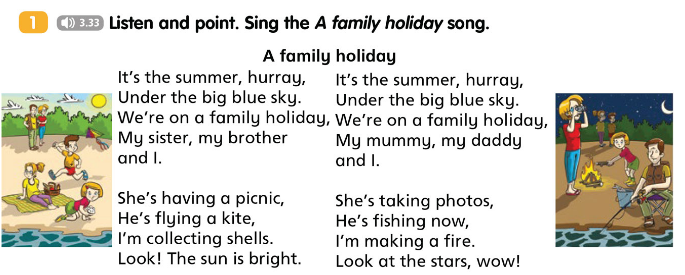 Ćwiczenie 2Zerknij na poniższe puzzle i spróbuj zgadnąć jakie czynności się na nich ukryły.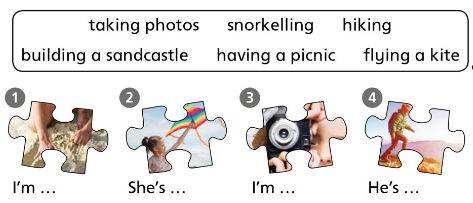 Ćwiczenie 3Przeczytaj proszę poniższe zdania w przykładach 1-3. Spróbuj zgadnąć, kto w danej chwili wykonuje daną czynność. Następnie wysłuchaj nagrania i sprawdź czy miałaś / miałeś rację ;-)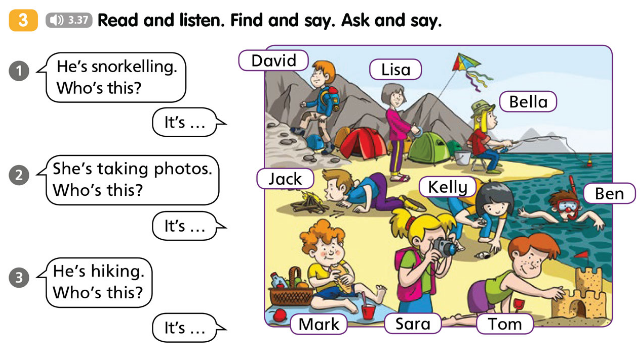 Karta pracy – Jest to strona 61 w ćwiczeniach ucznia.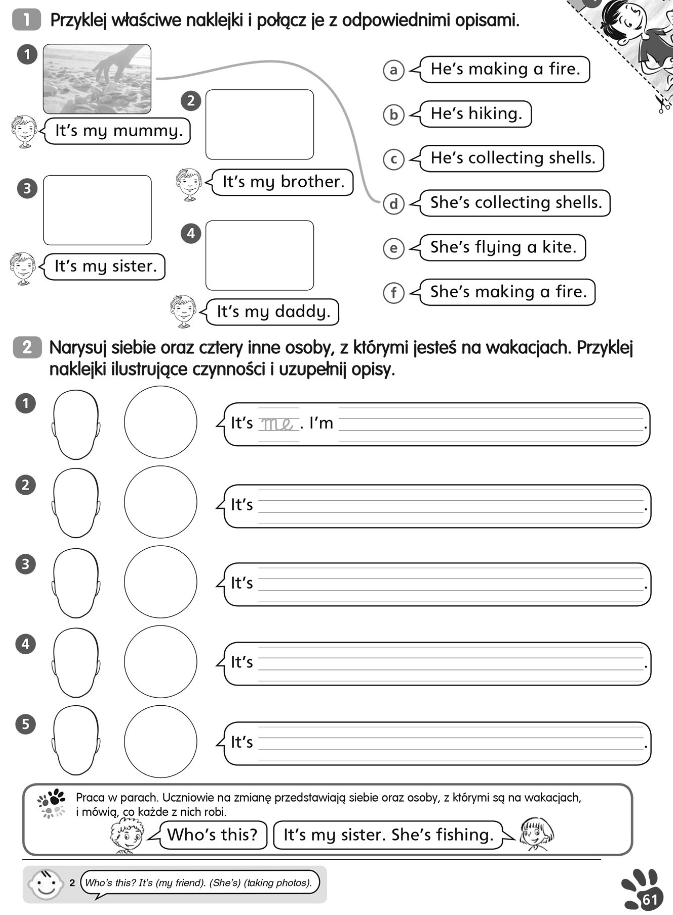 Nagranie do ćwiczenia 1(proszę dwukrotnie kliknąć w nagranie)DLA CHĘTNYCH: Słownictwo, ćwiczenia interaktywne: Zachęcam Cię do zerknięcia do poniższych ćwiczeń :)https://quizlet.com/pl/415254446/unit-6-holiday-activities-flash-cards/Zdania twierdząceZdania twierdząceZdania przeczącePytaniaKrótkie odpowiedziI am – Ja jestemI’mI am not – I’m notAm I … ?Yes, I am. / No I’m not.You are – Ty jesteśYou’reYou are not – You aren’tAre you … ?Yes, you are. / No, you aren’t.He is – On jestHe’sHe is not – He isn’tIs he … ?Yes, he is. / No, he isn’t.She is – Ona jestShe’sShe is not – She isn’tIs she … ?Yes, she is. / No, she isn’t.It is – Ono jestIt’sIt is not – It isn’tIs it … ?Yes, it is. / No, it isn’t.We are – my jesteśmyWe’reWe are not – We aren’tAre we … ?Yes, we are. / No, we aren’t.You are – wy jesteścieYou’reYou are not – You aren’tAre you … ?Yes, you are. / No, you aren’t.They are – oni/one sąThey’reThey are not – They aren’tAre they … ?Yes, they are. / No, they aren’t.Nagranie do powyższego ćwiczenia(proszę dwukrotnie kliknąć w nagranie)Nagranie do powyższego ćwiczenia(proszę dwukrotnie kliknąć w nagranie)Odpowiedzi do powyższej karty pracy (str.61 w ćwiczeniach ucznia) proszę odesłać w dowolnej formie - do 29.05.2020 (pt) na adres: anna.janas@lodygowice.edu.plDLA CHĘTNYCH: Dopasuj do siebie obrazek i słowo angielskie dotyczące przedmiotów potrzebnych podczas wakacji. https://learningapps.org/7466006